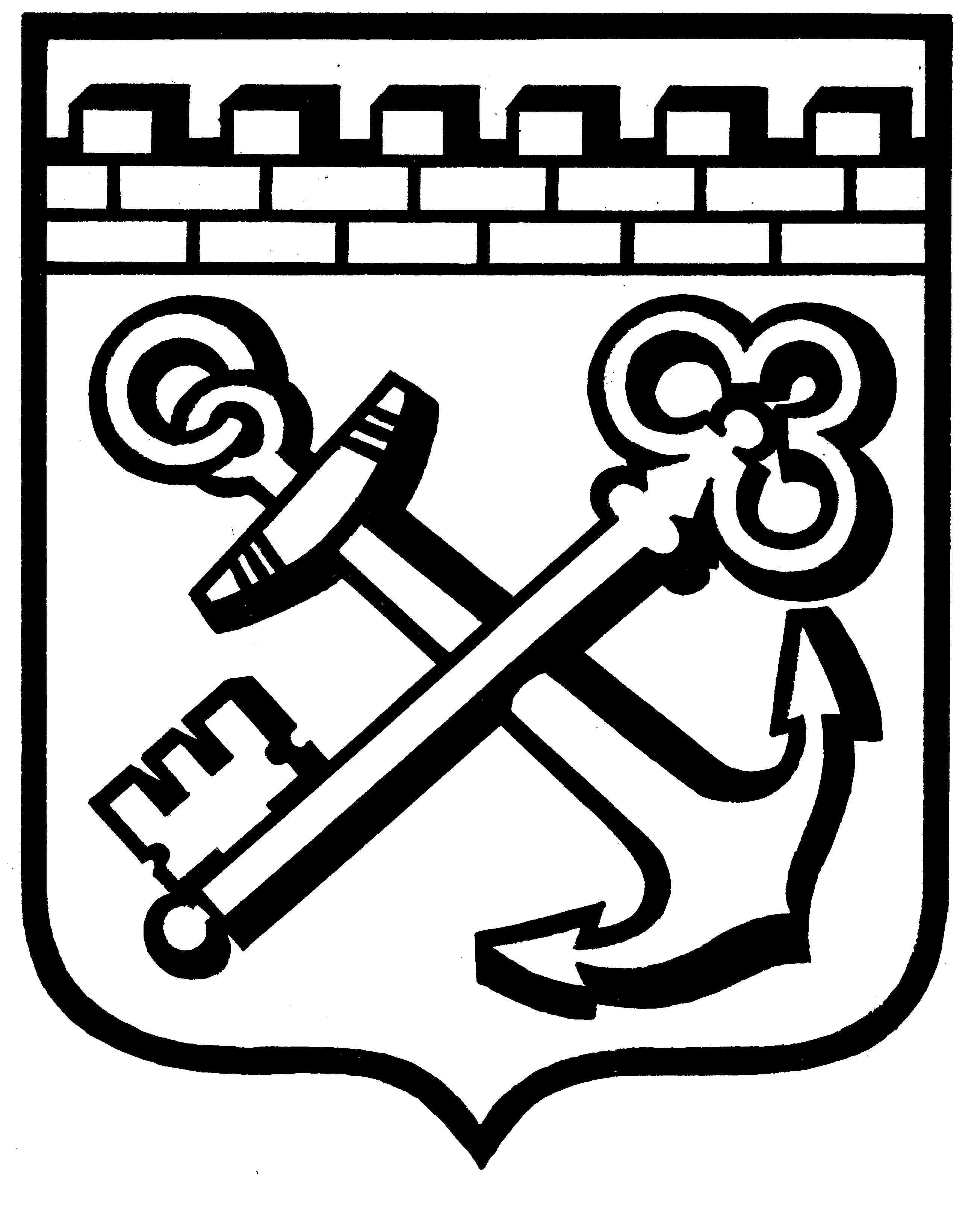 КОМИТЕТ ПО АРХИТЕКТУРЕ И ГРАДОСТРОИТЕЛЬСТВУ
ЛЕНИНГРАДСКОЙ ОБЛАСТИПРИКАЗот _____________________ № ______Об утверждении типовой формы задания на подготовку документации по планировке территориии на выполнение инженерных изысканий для подготовки документации по планировке территорииВ соответствии с п. 2.4 Порядка подготовки документации по планировке территории, подготовка которой осуществляется для размещения объектов, указанных в частях 4, 4.1 и 5 - 5.2 статьи 45 Градостроительного кодекса Российской Федерации, на основании решений органов местного самоуправления или органа исполнительной власти Ленинградской области, уполномоченного Правительством Ленинградской области на осуществление полномочий органов местного самоуправления в области градостроительной деятельности, утвержденного постановлением Правительства Ленинградской области от 20.05.2019 № 227:1.Утвердить:
1.1. типовую форму задания на подготовку документации по планировке территории согласно приложению № 1 к настоящему приказу (за исключением линейных объектов);1.2. типовую форму задания на выполнение инженерных изысканий для подготовки документации по планировке территории согласно приложению № 2 к настоящему приказу.Председатель комитета                                                                      И.Я. КулаковЗАДАНИЕна подготовку документации по планировке территории (за исключением линейных объектов) 
ЗАДАНИЕна выполнение инженерных изысканий для подготовки документации по планировке территории 1. Основание для подготовки проектаРаспоряжение комитета по архитектуре и градостроительству Ленинградской области от __________________ №_____Распоряжение комитета по архитектуре и градостроительству Ленинградской области от __________________ №_____2. Инициатор3. РазработчикОпределяется в соответствии с законодательством Российской ФедерацииОпределяется в соответствии с законодательством Российской Федерации4. Цели проекта4.1. Выделение элементов планировочной структуры.4.2. Установление границ территорий общего пользования.4.3. Установление границ зон планируемого размещения объектов капитального строительства.4.4 Установление, изменение, отмена красных линий.4.5. Определение характеристик и очередности планируемого развития территории.4.6. Определение местоположения границ образуемых и изменяемых земельных участков.4.1. Выделение элементов планировочной структуры.4.2. Установление границ территорий общего пользования.4.3. Установление границ зон планируемого размещения объектов капитального строительства.4.4 Установление, изменение, отмена красных линий.4.5. Определение характеристик и очередности планируемого развития территории.4.6. Определение местоположения границ образуемых и изменяемых земельных участков.5. Нормативная правовая и методическая база5.1. Градостроительный кодекс Российской Федерации.5.2. Земельный кодекс Российской Федерации.5.3. Жилищный кодекс Российской Федерации.5.4. Водный кодекс Российской Федерации.5.5. Федеральный закон от 30.03.1999 № 52-ФЗ «О санитарно-эпидемиологическом благополучии населения».5.6. Федеральный закон от 10.01.2002 № 7-ФЗ «Об охране окружающей среды».5.7. Федеральный закон от 14.03.1995 № 33-ФЗ «Об особо охраняемых природных территориях».5.8. Федеральный закон от 25.06.2002 № 73-ФЗ «Об объектах культурного наследия (памятниках истории и культуры) народов Российской Федерации».5.9. Федеральный закон от 24.06.1998 № 89-ФЗ «Об отходах производства и потребления».5.10. Федеральный закон от 21.12.1994 № 68-ФЗ «О защите населения и территорий от чрезвычайных ситуаций природного и техногенного характера».5.11. Приказ Минэкономразвития России от 01.09.2014 № 540 «Об утверждении классификатора видов разрешенного использования земельных участков».5.12. Приказ Минстроя России от 25.04.2017 № 742/пр «О Порядке установления и отображения красных линий, обозначающих границы территорий, занятых линейными объектами и (или) предназначенных для размещения линейных объектов».5.13. Приказ Министерства строительства и жилищно-коммунального хозяйства РФ от 25.04.2017 № 739/пр "Об утверждении требований к цифровым топографическим картам и цифровым топографическим планам, используемым при подготовке графической части документации по планировке территории"5.14. РДС 30-201-98 "Инструкция о порядке проектирования и установления красных линий в городах и других поселениях Российской Федерации" (в части, не противоречащей Градостроительному кодексу Российской Федерации)5.15. Постановление Правительства Российской Федерации от 02.09.2009 № 717 «О нормах отвода земель для размещения автомобильных дорог и (или) объектов дорожного сервиса».5.16. СП 165.1325800.2014 «Свод правил. Инженерно-технические мероприятия по гражданской обороне. Актуализированная редакция СНиП 2.01.51-90», утверждённый и введенный в действие приказом Министерства строительства и жилищно-коммунального хозяйства Российской Федерации от 12.11.2014  № 705/пр.5.17. Разделы СП 42.13330.2011 «Свод правил. Градостроительство. Планировка и застройка городских и сельских поселений. Актуализированная редакция СНиП 2.07.01-89*», включенные в Перечень национальных стандартов и сводов правил (частей таки стандартов и сводов правил), в результате применения которых на обязательной основе обеспечивается соблюдение требований Федерального закона «Технический регламент о безопасности зданий и сооружений», утвержденный постановлением Правительства Российской Федерации от 26.12.2014 № 1521.5.18. СП 42.13330.2016 «Свод правил. Градостроительство. Планировка и застройка городских и сельских поселений. Актуализированная редакция СНиП 2.07.01-89*» (за исключением разделов и пунктов, имеющих тот же предмет регулирования, что и разделы и пункты СП 42.13330.2011 «Свод правил. Градостроительство. Планировка и застройка городских и сельских поселений. Актуализированная редакция СНиП 2.07.01-89*», включённые в Перечень национальных стандартов и сводов правил (частей таких стандартов и сводов правил), в результате применения которых на обязательной основе обеспечивается соблюдение требований Федерального закона «Технический регламент о безопасности зданий и сооружений», утверждённый постановлением Правительства Российской Федерации от 26.12.2014 № 1521).5.19. СП 34.13330.2012 «Свод правил. Автомобильные дороги. Актуализированная редакция СНиП 2.05.02-85*», утверждённый приказом Министерства регионального развития Российской Федерации от 30.06.2012 № 266..5.20. СП 396.1325800.2018 «Свод правил. Улицы и дороги населенных пунктов. Правила градостроительного проектирования», утверждённый приказом Министерства строительства и жилищно-коммунального хозяйства Российской Федерации от 01.08.2018  № 474/пр.5.21. Областной закон от 14.12.2011 № 108-оз «О регулировании градостроительной деятельности на территории Ленинградской области в части вопросов территориального планирования».5.22. Постановление Правительства Ленинградской области от 22.03.2012 № 83 «Об утверждении Региональных нормативов градостроительного проектирования Ленинградской области».5.23. Постановление Правительства Ленинградской области от 04.12.2017 № 525 «Об утверждении местных нормативов градостроительного проектирования».5.24. Постановление Правительства Ленинградской области от 20.05.2019 № 227 «Об утверждении Порядка подготовки документации по планировке территории, подготовка которой осуществляется для размещения объектов, указанных в частях 4, 4.1 и 5 - 5.2 статьи 45 Градостроительного кодекса Российской Федерации, на основании решений органов местного самоуправления или органа исполнительной власти Ленинградской области, уполномоченного Правительством Ленинградской области на осуществление полномочий органов местного самоуправления в области градостроительной деятельности».5.25. Приказ комитета по архитектуре и градостроительству Ленинградской области от 02.09.2019 № 58 «О Порядке утверждения документации по планировке территории для размещения объектов, указанных в частях 4, 4.1, 5, 5.1 и 5.2 статьи 45 Градостроительного кодекса Российской Федерации, и признании утратившими силу отдельных приказов комитета по архитектуре и градостроительству Ленинградской области» (далее – Порядок).5.26. Действующие технические регламенты, санитарные нормативы и правила, строительные нормы и правила, иные нормативные документы.5.1. Градостроительный кодекс Российской Федерации.5.2. Земельный кодекс Российской Федерации.5.3. Жилищный кодекс Российской Федерации.5.4. Водный кодекс Российской Федерации.5.5. Федеральный закон от 30.03.1999 № 52-ФЗ «О санитарно-эпидемиологическом благополучии населения».5.6. Федеральный закон от 10.01.2002 № 7-ФЗ «Об охране окружающей среды».5.7. Федеральный закон от 14.03.1995 № 33-ФЗ «Об особо охраняемых природных территориях».5.8. Федеральный закон от 25.06.2002 № 73-ФЗ «Об объектах культурного наследия (памятниках истории и культуры) народов Российской Федерации».5.9. Федеральный закон от 24.06.1998 № 89-ФЗ «Об отходах производства и потребления».5.10. Федеральный закон от 21.12.1994 № 68-ФЗ «О защите населения и территорий от чрезвычайных ситуаций природного и техногенного характера».5.11. Приказ Минэкономразвития России от 01.09.2014 № 540 «Об утверждении классификатора видов разрешенного использования земельных участков».5.12. Приказ Минстроя России от 25.04.2017 № 742/пр «О Порядке установления и отображения красных линий, обозначающих границы территорий, занятых линейными объектами и (или) предназначенных для размещения линейных объектов».5.13. Приказ Министерства строительства и жилищно-коммунального хозяйства РФ от 25.04.2017 № 739/пр "Об утверждении требований к цифровым топографическим картам и цифровым топографическим планам, используемым при подготовке графической части документации по планировке территории"5.14. РДС 30-201-98 "Инструкция о порядке проектирования и установления красных линий в городах и других поселениях Российской Федерации" (в части, не противоречащей Градостроительному кодексу Российской Федерации)5.15. Постановление Правительства Российской Федерации от 02.09.2009 № 717 «О нормах отвода земель для размещения автомобильных дорог и (или) объектов дорожного сервиса».5.16. СП 165.1325800.2014 «Свод правил. Инженерно-технические мероприятия по гражданской обороне. Актуализированная редакция СНиП 2.01.51-90», утверждённый и введенный в действие приказом Министерства строительства и жилищно-коммунального хозяйства Российской Федерации от 12.11.2014  № 705/пр.5.17. Разделы СП 42.13330.2011 «Свод правил. Градостроительство. Планировка и застройка городских и сельских поселений. Актуализированная редакция СНиП 2.07.01-89*», включенные в Перечень национальных стандартов и сводов правил (частей таки стандартов и сводов правил), в результате применения которых на обязательной основе обеспечивается соблюдение требований Федерального закона «Технический регламент о безопасности зданий и сооружений», утвержденный постановлением Правительства Российской Федерации от 26.12.2014 № 1521.5.18. СП 42.13330.2016 «Свод правил. Градостроительство. Планировка и застройка городских и сельских поселений. Актуализированная редакция СНиП 2.07.01-89*» (за исключением разделов и пунктов, имеющих тот же предмет регулирования, что и разделы и пункты СП 42.13330.2011 «Свод правил. Градостроительство. Планировка и застройка городских и сельских поселений. Актуализированная редакция СНиП 2.07.01-89*», включённые в Перечень национальных стандартов и сводов правил (частей таких стандартов и сводов правил), в результате применения которых на обязательной основе обеспечивается соблюдение требований Федерального закона «Технический регламент о безопасности зданий и сооружений», утверждённый постановлением Правительства Российской Федерации от 26.12.2014 № 1521).5.19. СП 34.13330.2012 «Свод правил. Автомобильные дороги. Актуализированная редакция СНиП 2.05.02-85*», утверждённый приказом Министерства регионального развития Российской Федерации от 30.06.2012 № 266..5.20. СП 396.1325800.2018 «Свод правил. Улицы и дороги населенных пунктов. Правила градостроительного проектирования», утверждённый приказом Министерства строительства и жилищно-коммунального хозяйства Российской Федерации от 01.08.2018  № 474/пр.5.21. Областной закон от 14.12.2011 № 108-оз «О регулировании градостроительной деятельности на территории Ленинградской области в части вопросов территориального планирования».5.22. Постановление Правительства Ленинградской области от 22.03.2012 № 83 «Об утверждении Региональных нормативов градостроительного проектирования Ленинградской области».5.23. Постановление Правительства Ленинградской области от 04.12.2017 № 525 «Об утверждении местных нормативов градостроительного проектирования».5.24. Постановление Правительства Ленинградской области от 20.05.2019 № 227 «Об утверждении Порядка подготовки документации по планировке территории, подготовка которой осуществляется для размещения объектов, указанных в частях 4, 4.1 и 5 - 5.2 статьи 45 Градостроительного кодекса Российской Федерации, на основании решений органов местного самоуправления или органа исполнительной власти Ленинградской области, уполномоченного Правительством Ленинградской области на осуществление полномочий органов местного самоуправления в области градостроительной деятельности».5.25. Приказ комитета по архитектуре и градостроительству Ленинградской области от 02.09.2019 № 58 «О Порядке утверждения документации по планировке территории для размещения объектов, указанных в частях 4, 4.1, 5, 5.1 и 5.2 статьи 45 Градостроительного кодекса Российской Федерации, и признании утратившими силу отдельных приказов комитета по архитектуре и градостроительству Ленинградской области» (далее – Порядок).5.26. Действующие технические регламенты, санитарные нормативы и правила, строительные нормы и правила, иные нормативные документы.6. Базовая градостроительная документация6.1. Схемы территориального планирования Российской Федерации.6.2. Схема территориального планирования Ленинградской области, утвержденная постановлением Правительства Ленинградской области от 29.12.2012 № 460 (с изменениями от 29.10.2015 № 415, от 21.12.2015 № 490, от 01.03.2017 №39, от 22.12.2017 №592, от 19.10.2018 № 400).6.3. Схема территориального планирования ______________________ муниципального района Ленинградской области.6.4. Генеральный план муниципального образования _______________________________________________________________________________________________________________________________________________________________________6.5. Правила землепользования и застройки муниципального образования ______________________________________________________________________________________________________________________________________________6.6. Утвержденная документация по планировке территории применительно к территории, в отношении которой осуществляется подготовка проекта планировки территории и проекта межевания территории (при наличии).6.1. Схемы территориального планирования Российской Федерации.6.2. Схема территориального планирования Ленинградской области, утвержденная постановлением Правительства Ленинградской области от 29.12.2012 № 460 (с изменениями от 29.10.2015 № 415, от 21.12.2015 № 490, от 01.03.2017 №39, от 22.12.2017 №592, от 19.10.2018 № 400).6.3. Схема территориального планирования ______________________ муниципального района Ленинградской области.6.4. Генеральный план муниципального образования _______________________________________________________________________________________________________________________________________________________________________6.5. Правила землепользования и застройки муниципального образования ______________________________________________________________________________________________________________________________________________6.6. Утвержденная документация по планировке территории применительно к территории, в отношении которой осуществляется подготовка проекта планировки территории и проекта межевания территории (при наличии).7. Исходные материалы7.1. Состав и объем инженерных изысканий установить с учетом требований технических регламентов программой инженерных изысканий (ч. 5 ст. 41.2 Градостроительного кодекса РФ).7.2. Сбор исходных данных в объеме, необходимом для подготовки проекта, Разработчик осуществляет самостоятельно.7.1. Состав и объем инженерных изысканий установить с учетом требований технических регламентов программой инженерных изысканий (ч. 5 ст. 41.2 Градостроительного кодекса РФ).7.2. Сбор исходных данных в объеме, необходимом для подготовки проекта, Разработчик осуществляет самостоятельно.8. Состав проекта планировки территории и проекта межевания территории8.1. Проект планировки территории выполнить в соответствии с требованиями 
ст. 42 Градостроительного кодекса Российской Федерации.8.2. Проект межевания территории выполнить в соответствии с требованиями 
ст. 43 Градостроительного кодекса Российской Федерации.8.1. Проект планировки территории выполнить в соответствии с требованиями 
ст. 42 Градостроительного кодекса Российской Федерации.8.2. Проект межевания территории выполнить в соответствии с требованиями 
ст. 43 Градостроительного кодекса Российской Федерации.9. Требования к проектным материалам, передаваемым на проверку и утверждение9.1. На проверку в комитет по архитектуре и градостроительству Ленинградской области (далее – комитет) представить подготовленную документацию по планировке территории с согласованиями, предусмотренными пунктом 10.1 настоящего задания, на бумажном носителе (в одном экземпляре) и в форме электронного документа (в одном экземпляре).9.2. Подготовленная и согласованная документация по планировке территории представляется в комитет для проверки не позднее, чем за 60 дней до окончания установленного срока подготовки документации по планировке территории.9.3. Для утверждения в комитет представляется подготовленная документация по планировке территории в составе, предусмотренном ст. 42, 43 Градостроительного кодекса Российской Федерации, на бумажном носителе (в одном экземпляре) и в форме электронного документа на материальном носителе (в одном экземпляре), а также по одному экземпляру в форме электронного документа на материальном носителе на каждое поселение (городской округ), в отношении территории которых осуществляется подготовка документации по планировке территории.Экземпляр документации по планировке территории на бумажном носителе должен быть идентичен экземпляру документации по планировке территории на материальном носителе.Представляемый экземпляр документации по планировке территории на бумажном носителе должен быть прошит, листы пронумерованы и заверены подписью разработчика документации по планировке территории.Проекты приложений к распоряжению комитета об утверждении документации по планировке территории (основная (утверждаемая) часть проекта планировки территории, основная (утверждаемая) часть проекта межевания территории) должны быть выполнены в соответствии с требованиями п. 4.3 Порядка.Экземпляр документации по планировке территории на электронном носителе должен быть выполнен в соответствии с п. 6-8 Порядка.9.4. Подготовленная документация по планировке территории на бумажном носителе представляется в комитет в полном объеме, за исключением результатов инженерных изысканий. Результаты инженерных изысканий подлежат представлению в комитет исключительно в форме электронного документа (при этом в состав материалов по обоснованию проекта планировки территории (проекта межевания территории) подлежит включению справка, подтверждающая выполнение инженерных изысканий, подписанная лицом (разработчиком), осуществившим подготовку документации по планировке территории).9.5. Подготовленная документация по планировке территории, представляемая в форме электронного документа, подписывается усиленной квалифицированной электронной подписью Инициатора либо лица, осуществившего подготовку документации по планировке территории.9.6. После утверждения документации по планировке территории в комитет безвозмездно передаются:1) один экземпляр документации по планировке территории на бумажном носителе и один экземпляр и в форме электронного документа на материальном носителе для передачи в архив комитета по архитектуре и градостроительству Ленинградской области;2) электронный носитель информации (CD, DVD диск) для направления в Управление Федеральной службы государственной регистрации, кадастра и картографии по Ленинградской области,  содержащий:- проект межевания территории в форме электронного документа (в виде единого сформированного файла в формате PDF);- описание местоположения границ земельных участков, подлежащих образованию в соответствии с утвержденным проектом межевания территории в виде списка координат характерных точек границ земельных участков в системе координат, установленной для ведения ЕГРН, (в формате MID, MIF) с указанием: условных номеров образуемых земельных участков; площади образуемых и изменяемых земельных участков и их частей; образуемых земельных участков, которые после образования будут относиться к территориям общего пользования или имуществу общего пользования; видов разрешенного использования образуемых земельных участков в соответствии с проектом планировки территории в случаях, предусмотренных Градостроительным кодексом Российской Федерации. 3) два экземпляра документации по планировке территории на электронном носителе для направления комитетом главе поселения, главе администрации муниципального района применительно к территориям которых осуществлялась подготовка документации по планировке территории.9.7. Электронную версию проекта планировки территории и проекта межевания территории представлять в форматах PDF, JPG, JPEG, MID, MIF, DWG, DOC,  DOCX.9.8. Проект планировки территории и проект межевания территории на бумажных носителях должны быть сфальцованы и сброшюрованы в тома формата А4.9.1. На проверку в комитет по архитектуре и градостроительству Ленинградской области (далее – комитет) представить подготовленную документацию по планировке территории с согласованиями, предусмотренными пунктом 10.1 настоящего задания, на бумажном носителе (в одном экземпляре) и в форме электронного документа (в одном экземпляре).9.2. Подготовленная и согласованная документация по планировке территории представляется в комитет для проверки не позднее, чем за 60 дней до окончания установленного срока подготовки документации по планировке территории.9.3. Для утверждения в комитет представляется подготовленная документация по планировке территории в составе, предусмотренном ст. 42, 43 Градостроительного кодекса Российской Федерации, на бумажном носителе (в одном экземпляре) и в форме электронного документа на материальном носителе (в одном экземпляре), а также по одному экземпляру в форме электронного документа на материальном носителе на каждое поселение (городской округ), в отношении территории которых осуществляется подготовка документации по планировке территории.Экземпляр документации по планировке территории на бумажном носителе должен быть идентичен экземпляру документации по планировке территории на материальном носителе.Представляемый экземпляр документации по планировке территории на бумажном носителе должен быть прошит, листы пронумерованы и заверены подписью разработчика документации по планировке территории.Проекты приложений к распоряжению комитета об утверждении документации по планировке территории (основная (утверждаемая) часть проекта планировки территории, основная (утверждаемая) часть проекта межевания территории) должны быть выполнены в соответствии с требованиями п. 4.3 Порядка.Экземпляр документации по планировке территории на электронном носителе должен быть выполнен в соответствии с п. 6-8 Порядка.9.4. Подготовленная документация по планировке территории на бумажном носителе представляется в комитет в полном объеме, за исключением результатов инженерных изысканий. Результаты инженерных изысканий подлежат представлению в комитет исключительно в форме электронного документа (при этом в состав материалов по обоснованию проекта планировки территории (проекта межевания территории) подлежит включению справка, подтверждающая выполнение инженерных изысканий, подписанная лицом (разработчиком), осуществившим подготовку документации по планировке территории).9.5. Подготовленная документация по планировке территории, представляемая в форме электронного документа, подписывается усиленной квалифицированной электронной подписью Инициатора либо лица, осуществившего подготовку документации по планировке территории.9.6. После утверждения документации по планировке территории в комитет безвозмездно передаются:1) один экземпляр документации по планировке территории на бумажном носителе и один экземпляр и в форме электронного документа на материальном носителе для передачи в архив комитета по архитектуре и градостроительству Ленинградской области;2) электронный носитель информации (CD, DVD диск) для направления в Управление Федеральной службы государственной регистрации, кадастра и картографии по Ленинградской области,  содержащий:- проект межевания территории в форме электронного документа (в виде единого сформированного файла в формате PDF);- описание местоположения границ земельных участков, подлежащих образованию в соответствии с утвержденным проектом межевания территории в виде списка координат характерных точек границ земельных участков в системе координат, установленной для ведения ЕГРН, (в формате MID, MIF) с указанием: условных номеров образуемых земельных участков; площади образуемых и изменяемых земельных участков и их частей; образуемых земельных участков, которые после образования будут относиться к территориям общего пользования или имуществу общего пользования; видов разрешенного использования образуемых земельных участков в соответствии с проектом планировки территории в случаях, предусмотренных Градостроительным кодексом Российской Федерации. 3) два экземпляра документации по планировке территории на электронном носителе для направления комитетом главе поселения, главе администрации муниципального района применительно к территориям которых осуществлялась подготовка документации по планировке территории.9.7. Электронную версию проекта планировки территории и проекта межевания территории представлять в форматах PDF, JPG, JPEG, MID, MIF, DWG, DOC,  DOCX.9.8. Проект планировки территории и проект межевания территории на бумажных носителях должны быть сфальцованы и сброшюрованы в тома формата А4.10. Согласование документации  по планировке территории. Проверка документации по планировке территории.  10.1. Документация по планировке территории подлежит согласованию с органами исполнительной власти Ленинградской области, указанными в подпунктах "а" - "м" пункта 2.11 Порядка подготовки документации по планировке территории, подготовка которой осуществляется для размещения объектов, указанных в частях 4, 4.1 и 5 - 5.2 статьи 45 Градостроительного кодекса Российской Федерации, на основании решений органов местного самоуправления или органа исполнительной власти Ленинградской области, уполномоченного Правительством Ленинградской области на осуществление полномочий органов местного самоуправления в области градостроительной деятельности, утвержденного постановлением Правительства Ленинградской области от 20.05.2019 № 227, а также с лицами, согласование документации по планировке территории с которыми является обязательным в соответствии с законодательством Российской Федерации (состав органов исполнительной власти Ленинградской области, осуществляющих согласование документации по планировке территории, а также  лиц, согласование документации по планировке территории с которыми является обязательным в соответствии с законодательством Российской Федерации, определяется в настоящем задании комитетом по архитектуре и градостроительству Ленинградской области исходя из планируемого размещения объекта).10.2. Представить документацию по планировке территории на проверку в комитет по архитектуре и градостроительству Ленинградской области.10.1. Документация по планировке территории подлежит согласованию с органами исполнительной власти Ленинградской области, указанными в подпунктах "а" - "м" пункта 2.11 Порядка подготовки документации по планировке территории, подготовка которой осуществляется для размещения объектов, указанных в частях 4, 4.1 и 5 - 5.2 статьи 45 Градостроительного кодекса Российской Федерации, на основании решений органов местного самоуправления или органа исполнительной власти Ленинградской области, уполномоченного Правительством Ленинградской области на осуществление полномочий органов местного самоуправления в области градостроительной деятельности, утвержденного постановлением Правительства Ленинградской области от 20.05.2019 № 227, а также с лицами, согласование документации по планировке территории с которыми является обязательным в соответствии с законодательством Российской Федерации (состав органов исполнительной власти Ленинградской области, осуществляющих согласование документации по планировке территории, а также  лиц, согласование документации по планировке территории с которыми является обязательным в соответствии с законодательством Российской Федерации, определяется в настоящем задании комитетом по архитектуре и градостроительству Ленинградской области исходя из планируемого размещения объекта).10.2. Представить документацию по планировке территории на проверку в комитет по архитектуре и градостроительству Ленинградской области.11. Общественные обсуждения, публичные слушания11.1. Общественные обсуждения или публичные слушания проводит орган местного самоуправления. 11.2. Подготовку и публикацию заключения о результатах общественных обсуждений или публичных слушаний осуществляет орган местного самоуправления.11.3. Демонстрационные материалы для проведения обсуждений документации по планировке территории на общественных обсуждениях или публичных слушаниях подготавливает Разработчик.11.1. Общественные обсуждения или публичные слушания проводит орган местного самоуправления. 11.2. Подготовку и публикацию заключения о результатах общественных обсуждений или публичных слушаний осуществляет орган местного самоуправления.11.3. Демонстрационные материалы для проведения обсуждений документации по планировке территории на общественных обсуждениях или публичных слушаниях подготавливает Разработчик.12. Особые условия12.1. Подготовка перечня координат характерных точек, графической части документации по планировке территории осуществляется в системе координат, используемой для ведения Единого государственного реестра недвижимости.12.2. Подготовка документации по планировке территории осуществляется с учетом материалов и результатов инженерных изысканий.12.1. Подготовка перечня координат характерных точек, графической части документации по планировке территории осуществляется в системе координат, используемой для ведения Единого государственного реестра недвижимости.12.2. Подготовка документации по планировке территории осуществляется с учетом материалов и результатов инженерных изысканий.Приложение № 2к распоряжению комитетапо архитектуре и градостроительствуЛенинградской областиот _______________ № ______Приложение № 2к распоряжению комитетапо архитектуре и градостроительствуЛенинградской областиот _______________ № ______Приложение № 2к распоряжению комитетапо архитектуре и градостроительствуЛенинградской областиот _______________ № ______Приложение № 2к распоряжению комитетапо архитектуре и градостроительствуЛенинградской областиот _______________ № ______№п/пПеречень основных требованийСодержание требованийНаименование объекта Основание для выполнения инженерных изысканий2.1. Распоряжение комитета по архитектуре и градостроительству Ленинградской области от ____________ № ______.2.2. Постановление Правительства Российской Федерации 
от 31.03.2017 № 402 «Об утверждении Правил выполнения инженерных изысканий, необходимых для подготовки документации по планировке территории, перечня видов инженерных изысканий, необходимых для подготовки документации по планировке территории, и о внесении изменений в постановление Правительства Российской Федерации от 19 января 2006 г. № 20».ЗаказчикИсполнитель инженерных изысканийОпределяется в соответствии с законодательством Российской ФедерацииВиды инженерных изысканий5.1. Инженерно-геодезические изыскания.5.2. Инженерно-геологические изыскания.5.3. Инженерно-гидрометеорологические изыскания.5.4. Инженерно-экологические изыскания.Система координатМСК-47Система высотБалтийская 1977 годаРайон размещения (местоположение)Место расположения: Ленинградская область, __________________________________________________________________________________________________________________Границы территории проектирования приняты в соответствии с приложением № 1 к распоряжению комитета по архитектуре и градостроительству Ленинградской области от______________
 № ______.Цель и назначение работПодготовка исходных данных для проекта планировки территории и проекта межевания территории.Инженерно-геодезические изыскания выполняются с целью получения данных о ситуации и рельефе местности путём создания инженерно-топографического плана в качестве топографической основы для подготовки проекта планировки территории и проекта межевания территории.Инженерно-геологические изыскания выполняются с целью получения материалов об инженерно-геологических условиях, необходимых для подготовки проекта планировки территории.Инженерно-экологические изыскания должны обеспечить получение материалов об инженерно-экологических условиях, необходимых для подготовки проекта планировки территории.Инженерно-гидрометеорологические изыскания должны обеспечить получение материалов об инженерно-гидрометеорологических условиях, необходимых для подготовки проекта планировки территории.Виды работ в составе инженерных изысканийСостав и объем инженерных изысканий для подготовки документации по планировке территории, метод их выполнения устанавливаются с учетом требований технических регламентов программой инженерных изысканий в соответствии с действующим законодательством.Программа инженерных изысканий разрабатывается исполнителем инженерных изысканий на основе настоящего задания и утверждается Заказчиком.Требования к точности, надёжности, достоверности и обеспеченности данных и характеристик, получаемых при инженерных изысканияхВыполненные инженерные изыскания должны соответствовать требованиям:- СП 438.1325800.2019. Свод правил. Инженерные изыскания при планировке территорий. Общие требования;- СП.47.13330.2012 Инженерные изыскания для строительства. Основные положения (актуализированная редакция);- СП 11-102-97. Инженерно-экологические изыскания для строительства;- СП 11-103-97. Инженерно-гидрометеорологические изыскания для строительства;- СП 11-104-97. Инженерно-геодезические изыскания для строительства;- СП 11-105-97. Инженерно-геологические изыскания для строительства.Требования к материалам и результатам инженерных изысканийИсполнитель передаёт Заказчику технические отчёты по инженерным изысканиям на бумажных носителях (по 1 экземпляру) и в электронном виде на CD-диске (по 2 экземпляра, в рабочих форматах (dwg, word и т.д.) и формате pdf).Технический отчёт должен соответствовать требованиям СП 438.1325800.2019, СП 47.13330.2012.Требования к передаче материалов на электронных носителяхТребования к форматам отчётных материалов и к картографическим данным: - 	форматы векторных данных: AutoCAD (.dwg). Формат *.dwg должен поддерживаться всеми версиями AutoCAD  начиная с 2005 г. Использование других векторных форматов подлежит дополнительному согласованию с комитетом по архитектуре и градостроительству Ленинградской области;-	 форматы основной, сопроводительной, дополняющей документации: *.doc, *.xls, *.pdf;Электронная версия комплекта графической документации выполняется в программе AutoCAD в формате DWG и Adobe Аcrobat в формате PDF, текстовой документации - в формате Word и Adobe Аcrobat в формате PDF и комплектно передаётся на DVD-R (DVD-RW) диске (дисках), подготовленных разработчиком документации (оригинал-диск).Маркировка дисков выполняется печатным способом с указанием наименования объекта, заказчика, разработчика документации, даты изготовления электронной версии, порядкового номера диска. Диск должен быть упакован в пластиковый бокс, на лицевой поверхности которого также делается соответствующая маркировка.В корневом каталоге диска должен находиться текстовый файл содержания.Состав и содержание диска должны соответствовать комплекту документации. Каждый физический раздел комплекта (том, книга, альбом чертежей и т. п.) должен быть представлен в отдельном каталоге диска файлом (группой файлов) электронного документа. Название каталога должно соответствовать названию раздела.Файлы должны открываться в режиме просмотра средствами операционной системы Windows 9x/XP/NT/2000.Использование форматов файлов, отличных от стандартных, согласовывается с комитетом по архитектуре и градостроительству Ленинградской области дополнительно.